ClusterskizzenClusterskizze Cluster: Clustertitel (= Bezeichnung des Clusters)Teilprojekte (TP) des Clusters (2-4 aus mind. 2 Bereichen der TUD)TP1:	Titel des Teilprojektes (betreuender Hochschullehrer [Nachname])TP2:	Titel des Teilprojektes (betreuender Hochschullehrer [Nachname])TP3:	Titel des Teilprojektes (betreuender Hochschullehrer [Nachname])TP4:	Titel des Teilprojektes (betreuender Hochschullehrer [Nachname])Zusammensetzung des ClustersSprecher:in des Clusters:Titel Vorname NachnameProfessur xxx, Fakultät yyyBereich zzzTitel Vorname NachnameProfessur xxx, Fakultät yyyBereich zzzTitel Vorname NachnameProfessur xxx, Fakultät yyyBereich zzzTitel Vorname NachnameProfessur xxx, Fakultät yyyBereich zzzRahmenpapier „Clustertitel“ (eine DIN A4-Seite ohne Literatur)Motivation und Ziele des ClustersNunc viverra imperdiet enim. Fusce est. Vivamus a tellus. Pellentesque habitant morbi tristique senectus et netus et malesuada fames ac turpis egestas. Proin pharetra nonummy pede. Mauris et orci. Aenean nec lo-rem. In porttitor.Geplante interdisziplinäre Kooperation im Cluster, weitere Projektziele, MeilensteineNunc viverra imperdiet enim. Fusce est. Vivamus a tellus. Pellentesque habitant morbi tristique senectus et netus et malesuada fames ac turpis egestas. Proin pharetra nonummy pede. Mauris et orci. Aenean nec lo-rem. In porttitor. (Schnittstellen zwischen den Projekten zur Gewährleistung der interdisziplinären Zusammenarbeit.)Im Cluster angestrebter wissenschaftlicher Mehrwert:Nunc viverra imperdiet enim. Fusce est. Vivamus a tellus. Pellentesque habitant morbi tristique senectus et netus et malesuada fames ac turpis egestas.Proin pharetra nonummy pede. Mauris et orci. Aenean nec lo-rem. In porttitor.Mauris et orci. Aenean nec lorem. In porttitor.Organisation und gemeinsame Aktivitäten des ClustersNunc viverra imperdiet enim. Fusce est. Vivamus a tellus. Pellentesque habitant morbi tristique senectus et netus et malesuada fames ac turpis egestas. Proin pharetra nonummy pede. Mauris et orci. Aenean nec lorem. In porttitor. (Angabe zu bereits durchgeführten Treffen zur Konzeption des Clusters).Literatur (Zitierstil eines beteiligten Fachgebietes)[1]	Nunc viverra imperdiet enim. Fusce est. Vivamus a tellus.[2]	Nunc viverra imperdiet enim. Fusce est. Vivamus a tellus.[3]	Nunc viverra imperdiet enim. Fusce est. Vivamus a tellus.Teilprojektanträge Cluster Titel (maximal vier DIN A4-Seiten ohne Literatur)TP1: Titel des TeilprojektesAnsprechpartner:inTitel Vorname NachnameProfessur xxx, Fakultät yyyBereich zzzTelefon: +49 341 463 12345E-Mail: vorname.nachname@tu-dresden.deEinordnung Disziplinen[Beispiel:] Chemie, Werkstoffentwicklung, Risikoforschung, EmmissionsforschungKurzfassungNunc viverra imperdiet enim. Fusce est. Vivamus a tellus. Pellentesque habitant morbi tristique senectus et netus et malesuada fames ac turpis egestas. Proin pharetra nonummy pede. Mauris et orci. Aenean nec lo-rem. In porttitor.Hintergrund, Relevanz, aktueller Stand der ForschungNunc viverra imperdiet enim. Fusce est. Vivamus a tellus. Pellentesque habitant morbi tristique senectus et netus et malesuada fames ac turpis egestas. Proin pharetra nonummy pede. Mauris et orci. Aenean nec lo-rem. In porttitor.Beschreibung des eigenen Forschungsbereichs und eigener VorarbeitenNunc viverra imperdiet enim. Fusce est. Vivamus a tellus. Pellentesque habitant morbi tristique senectus et netus et malesuada fames ac turpis egestas. Proin pharetra nonummy pede. Mauris et orci. Aenean nec lo-rem. In porttitor.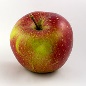 Abbildung 1 ztrbozgiegrNunc viverra imperdiet enim. Fusce est. Vivamus a tellus. Pellentesque habitant morbi tristique senectus et netus et malesuada fames ac turpis egestas. Proin pharetra nonummy pede. Mauris et orci. Aenean nec lo-rem. In porttitor.Geplante Veröffentlichungen (disziplinär und interdisziplinär)Nunc viverra imperdiet enim. Fusce est. Vivamus a tellus. Pellentesque habitant morbi tristique senectus et netus et malesuada fames ac turpis egestas. Proin pharetra nonummy pede. Mauris et orci. Aenean nec lo-rem. In porttitor.Beitrag des Teilprojektes zur Internationalisierung (Auslandsaufenthalt, Ko-Autorschaft mit ausländischen Kolleg:innen, internationale Fallstudie etc.)I Nunc viverra imperdiet enim. Fusce est. Vivamus a tellus. Pellentesque habitant morbi tristique senectus et netus et malesuada fames ac turpis egestas. Proin pharetra nonummy pede. Mauris et orci. Aenean nec lo-rem. In porttitor.Darstellung der geplanten Zeiträume und MeilensteineLegende:Projektfortschritt: grün = bearbeitet, gelb = in Bearbeitung, blau = zu bearbeitenAP 1 = tb3tzgf AP 2 = uzezmnuhtzgAP 3 = PgvizgnAP 4 = nzhgiufhfiLiteratur[1] Liu et al.: Particuology 19 (2015) 60–68.Art der Promotion in der jeweiligen FakultätGeplant: Monografie vs. kumulative PromotionSelbstauskunftHaben Sie bereits eine:n potenzielle:n Stipendiatin:en im Blick? Kurze Auskunft [ja/nein]Wenn ja, woher wird der/die Stipendiat:in akquiriert? Kurze AuskunftWie planen Sie sich auch im Verlauf der Förderphase für das GRK zu engagieren? ausführlichere AuskunftSind Sie bereit, ebenfalls Ressourcen aus der Professur für den/die Stipendiat:in zur Verfügung zu stellen? Kurze Auskunft [ja/nein]Wenn ja, wofür? Kurze AuskunftWerdegang des/der PITitel Vorname Nachname (TP1) Wissenschaftlicher WerdegangRelevante Veröffentlichungen seit 2017 (Zitierstil des Fachgebietes)Nunc viverra imperdiet enim. Fusce est. Vivamus a tellus. Pellentesque habitant morbi tristique senectus et netus et malesuada fames ac turpis egestas. Proin pharetra nonummy pede. Mauris et orci. Aenean nec lo-rem. In porttitor.Nunc viverra imperdiet enim. Fusce est. Vivamus a tellus. Pellentesque habitant morbi tristique senectus et netus et malesuada fames ac turpis egestas. Proin pharetra nonummy pede. Mauris et orci. Aenean nec lo-rem. In porttitorNunc viverra imperdiet enim. Fusce est. Vivamus a tellus. Pellentesque habitant morbi tristique senectus et netus et malesuada fames ac turpis egestas. Proin pharetra nonummy pede. Mauris et orci. Aenean nec lo-rem. In porttitorErfolgreich betreute Promotionen seit 2017Preise und Auszeichnungen Arbeits-pakete1. Jahr1. Jahr1. Jahr1. Jahr2. Jahr2. Jahr2. Jahr2. Jahr3. Jahr3. Jahr3. Jahr3. Jahr3. Jahr1234123441234AP 1AP 2AP 3AP 41990–1995Studium daund dort1997Promotion wo1998–2000 Usw.Seit 2008 Geschäftsfeldleiter Chemische Oberflächen- und Reaktionstechnik, Fraunhofer Institut für Werkstoff und Strahltechnik (in Nebentätigkeit), Dresdenlfd. Nr. NameJahrTitel1Vorname Nachname2014Titel2Vorname Nachname2014Titel3Vorname Nachname2014Titel4Vorname Nachname2014Titel2017Titel2017Titel